Муниципальное бюджетное общеобразовательное учреждение «Гимназия №1 г. Никольское»Методическая разработка внеклассного мероприятия по математике игра «Брейн-ринг» «Решение занимательных задач»для учащихся 5-6 классаАвторы разработкиУчителя математики Окорокова Татьяна  Ивановна,Соколова Галина Ивановна2016 годАннотацияИгра «Брейн- ринг» по теме «Решение занимательных задач», представленная в данной методической  разработке, предназначена для учащихся 5-6 классов. Эту игру можно провести как  в ходе предметной недели естественно - математических наук, так и на последнем уроке учебной четверти. Основная цель этой игры: повышение у учащихся интереса к предмету математики через решение задач на сообразительность, смекалку, логику, находчивость; повышение мотивации к изучению предмета; изменение отношения к учебному предмету, снятие психо-эмоционального напряжения.Пояснительная запискаДля того чтобы повысить интерес учащихся к учебному предмету учителя часто проводят различные виды игр на которых предлагают учащимся занимательные задачи. Именно такой урок представлен в данной разработке. Его можно провести либо в рамках предметной недели наук естественно- математического цикла либо на последнем уроке учебного триместра, в конце учебного года. В игре могут принимать как учащиеся одного класса, так и несколько команд  из одной параллели. Учащиеся класса заранее разделяются на пять команд по четыре человека, придумывают название команды, девиз, эмблему, приветствие командам- соперникам и членам жюри.К игре учитель с помощниками готовит порядка 30 задач, направленных на развитие математического мышления, эрудицию, логику, смекалку. Это могут быть задачи на систематизацию и классификацию, задачи на разрезание,  переливание и взвешивание без гирь, головоломки со спичками, на внимание и проверку вычислительных навыков, на комбинаторику, применение принципа Дерихле и из разряда правдоподобных  рассуждений и т.п. Все команды одновременно выполняют одинаковое задание. В игре побеждает команда первой  набравшая  наибольшее количество баллов. Они получают приз и грамоту за победу в игре. Остальные команды получают грамоты «За активное участие в игре». Также члены жюри награждают отдельных учащихся  по следующим номинациям: «Самый быстрый Ум», «Самый активный игрок», «Лучший математик», «Мистер эрудиция», «Самый внимательный», «Мистер находчивость» и т.д.За ходом игры следит жюри, в состав которого входят учащиеся старших классов, учителя математики. В их обязанности входит следить за временем, отпущенным на обсуждение вопроса, решение задачи, за очередностью подготовки ответов каждой командой, а самое главное за правильностью ответов на поставленный вопрос. Продолжительность игры один урок-  45 минут. Цели:повышение у учащихся интереса к предмету математики через решение задач на сообразительность, смекалку, логику, находчивость;выявление нестандартного мышления учащихся;обучение квалифицированным коммуникативным навыкам через групповую форму работы;снятие психо-эмоционального напряжения учащихся и учителя;повышение мотивации к изучению предмета;изменение отношения к учебному предмету и учебному материалу;модификация поведения и самооценки некоторых учащихся в классе.Развивать навыки самоконтроля;Развивать познавательную активность;Развивать культуру учебной	деятельности;Развивать осмысленное отношение к своей деятельности;Развивать самостоятельность мышления, видеть общую закономерность и делать обобщенные выводы;Воспитывать ответственное отношение к учению;Воспитывать волю и настойчивость для достижения конечных  результатов;Воспитывать культуру общения.Математическая игра «Брейн-ринг»Тема: «Решение занимательных задаИгра предназначена для учащихся 5-6 классаЦели игры:Учебная:повышение у учащихся интереса к предмету математики через решение задач на сообразительность, смекалку, логику, находчивость;выявление нестандартного мышления учащихся;Психологическая:обучение квалифицированным коммуникативным навыкам через групповую форму работы;снятие психо-эмоционального напряжения учащихся и учителя;повышение мотивации к изучению предмета;изменение отношения к учебному предмету и учебному материалу;модификация поведения и самооценки некоторых учащихся в классе.Развивающие:развивать навыки самоконтроля;развивать познавательную активность;развивать культуру учебной деятельности;развивать осмысленное отношение к своей деятельности;развивать самостоятельность мышления, видеть общую закономерность и делать обобщенные выводы.Воспитательные:воспитывать ответственное отношение к учению;воспитывать волю и настойчивость для достижения конечных  результатов;воспитывать культуру общения.Сценарий учебного занятия:Организационный момент, приветствие, проверка присутствующих участников команд.Объявление плана игры, объяснение условий игры.Проведение игры.Подведение итогов игры, награждение победителей среди учащихся и команды набравшей наибольшее число баллов.Цветовая рефлексия эмоционального состояния, комментарии учащихся в выборе цвета.Организация  игры: Учащиеся заранее разделяются на пять команд по четыре человека, придумывают название команды, девиз, эмблему, приветствие командам- соперникам и членам жюри.За ходом игры следит жюри, в состав которого входят учащиеся старших классов, учителя математики. В их обязанности входит следить за временем, отпущенным на обсуждение вопроса, решение задачи, за очередностью подготовки ответов каждой командой, а самое главное за правильностью ответов на поставленный вопрос.На центральном столе разложены письма с вопросами - задачами, которые подготовлены учащимися старших классов, учителями. С помощью жеребьевки определяется последовательность, в которой команды будут отвечать. Время на обдумывание вопроса - одна минута, но игроки могут дать и досрочный ответ, получив дополнительное время на обсуждение другого вопроса.  Если команда дала правильный ответ на поставленный вопрос, она получает один балл в свою копилку. Если же команда дала ошибочный ответ на поставленный вопрос, то право на ответ, переходит к команде, участники которой быстрее подготовили ответ и подняли руку. Если ни одна команда не смогла дать правильный ответ, то члены жюри демонстрируют командам верное решение задачи.  Продолжительность игры 45 минут. В игре побеждает команда, ответившая правильно на наибольшее число вопросов и набравшая тем самым наибольшее количество баллов. Они получают приз и грамоту за победу в игре. Остальные команды получают грамоты «За активное участие в игре». Также члены жюри награждают отдельных учащихся по следующим номинациям: «Самый быстрый Ум», «Самый активный игрок», «Лучший математик», «Мистер эрудиция», «Самый внимательный», «Мистер находчивость» и т.д.К игре учитель с помощниками готовит порядка тридцати задач, направленных на развитие математического мышления, эрудицию, логику, смекалку, это могут быть задачи на систематизацию и классификацию, задачи на разрезание, переливание и взвешивание без гирь, головоломки со спичками, на внимание и проверку вычислительных навыков, на комбинаторику, применение принципа Дерихле и из разряда правдоподобных  рассуждений.Ход игры:Первый ведущий:  Добрый день, дорогие друзья!  Конкурс открываю я.  Математики тропинки  Приглашают всех вас в путь.  И смекалку, и смешинки  Взять с собою не забудь.Второй ведущий: Чтобы спорилось нужное дело, Чтобы в жизни не знать неудач, Мы в поход отправляемся смело В мир загадок и сложных задач. Не беда, что идти далеко, Не боимся, что путь будет труден. Достижения крупные людям Никогда не давались легко.Ведущий: Ребята, сегодня мы с вами отправляемся в путешествие по математике. Вы пройдете немало занимательных и интересных туров, на каждой из которых вас ждут нелегкие испытания. Надо выбрать в каждой команде капитана.  Для того, чтобы отправиться в путешествие, необходимо пройти жеребьёвку (№ кабинетов). Капитанов просим подойти к ведущим. Все готовы? Итак, в путь!В кабинетах команды снова проходят  жеребьёвку (очередность выступлений команд)I тур – Конкурс капитановВопросы капитанам – по 3 вопроса (1балл – один ответ)-Как записать 10 одной цифрой? (римская цифра Х)-Что такое «гектар»?   (мера площади)-Полупрямая?   (луч)-Бублик как математический объект?   (0)-Полный квадрат первого двузначного числа?   (100)-Для чего нужны натуральные числа?   (счёт предметов)-Две спины, одна голова, шесть ног?   (человек на стуле)-Какой месяц короче всех?    (февраль)-В каком числе букв столько же, сколько и цифр?   (100)-Одно из основных понятий математики?   ( число)-мера длины, которую невозможно укусить?   (локоть)-Геометрическое тело и головной убор?    (цилиндр)-Смятая окружность?   (овал)-168 часов одним словом?   ( неделя)-Десяток плюс пара по-русски?   (дюжина)II тур – «Барьерная»В этом туре каждая  команда должна решить три задачи разного уровня сложности (т. е. взять три “барьера”). Сначала самая легкая задача – первый барьер – 1 балл, затем сложнее – второй барьер – 2 балла, и самая сложная – третий барьер – 3 балла. Причем команда не может взять задачу второго барьера пока не решит задачу первого, третьего – пока не решит второго. Время на каждый барьер – по 5 минут(15 минут). 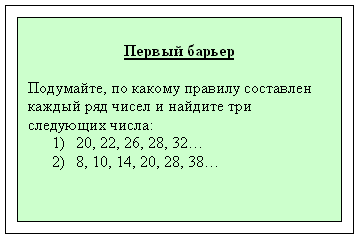 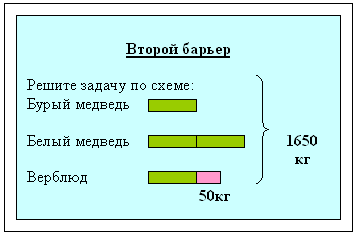 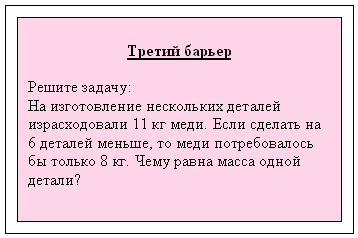 III тур – «Веселый математик» (1балл)Какие числа свыше ста при чтении не изменяются после перевёртывания?   (111,  619,  689,  818,  888,  986)Разделите на бумаге число 12 на 2 равные части так, чтобы половина этого числа была бы равна семи.       ( xii  )      3.Как разделить 188 на 2 равные части так, чтобы получилось в    каждой части по сто?       (188)       4. Чтобы распилить бревно на 3 части, требуется 12 мин. Сколько минут потребуется, чтобы распилить бревно на 4 части?        (3 6 = 18 (мин))       5. 3 одинаковых арбуза разделите между 4 детьми, сделав наименьшее число разрезов.       ( Ответ:                                        )I  тур – «Кроссвордная»Время – 5мин.На этой станции вся команда вместе разгадывает математический кроссворд . За каждое верно отгаданное слово команда получает 1 балл.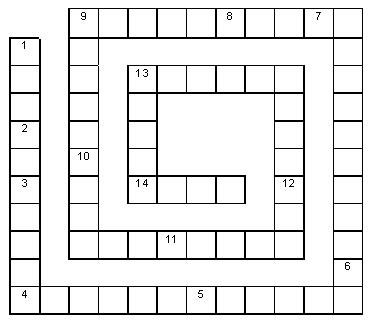 1 – фигура, образованная двумя лучами, выходящими из одной точки (угол);2 – часть прямой (луч);3 – запись из одной или нескольких цифр (число);4 – геометрическая фигура, состоящая из двух точек и точек, лежащих между ними (отрезок);5 – четырехугольник (квадрат);6 – геометрическая фигура (треугольник);7 – геометрическая фигура (круг);8 – единица измерения площади (гектар);9 – место, занимаемое цифрой в записи числа (разряд);10 – арифметическое действие (деление);11 – наименьшее натуральное число (единица);12 – раздел математики (арифметика);13 – старинная русская мера длины (аршин);14 – число, на которое нельзя делить (ноль).V тур – « Геометрическая»В этом туре каждая команда получает конверт  с  фрагментами геометрической фигуры, из которых надо сложить квадрат. За каждый сложенный квадрат команда получает 3 балла. На выполнение задания отводится около 5 минут.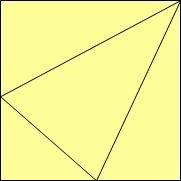 VI тур – Подведение итогов.Команда - победительница выходит в финальную игру.Игра победителейI тур – «Угадай – ка!»На этой станции ребята получают по 4 карточки с вопросами. Каждый по очереди отвечает на свои вопросы. Если ответ правильный или входит в таблицу допустимых ответов, то ученик получает 1 балл. Все баллы складываются и записываются на счет команды.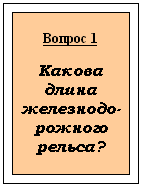 II тур – «Сказочная»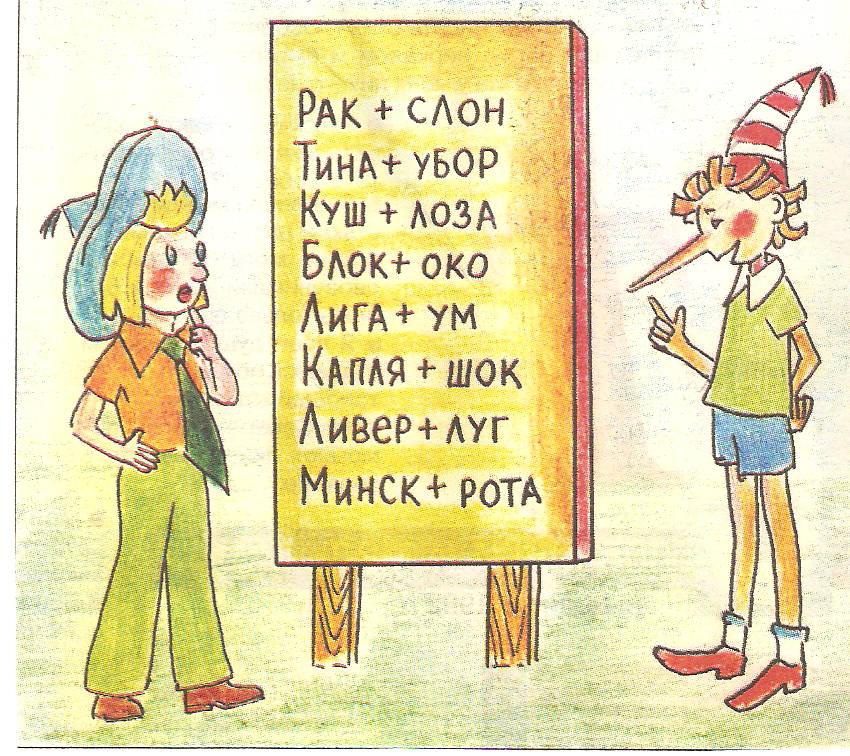 Помогите незнайке-Из каждой пары слов путём Перестановки букв составьтеТретье слово – имя сказочного героя.ответы: (Карлсон, Буратино, Золушка, Колобок, Маугли, Шапокляк, Гулливер, Матроскин)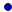 Запасные конкурсы.Станция «Смекалистые»Ответьте на необычные вопросы1)На вопрос: «Видели ли вы луну целиком?» - я всегда отвечал: «А как же!». Однажды один мальчик сказал мне: «Вы не правы».-Я и вдруг не прав! А во время полнолуния?Рассудите мальчиков.       ( Ответ:  Луна имеет форму шара, поэтому  видеть всю Луну он не мог.)2)Три шахматиста сыграли три партии.  Сколько  партий сыграл каждый?  (по 2 )3)В колесе 20 спиц. А сколько промежутков между ними?   (20 )4)Найдите 4 нечётных числа, сумма которых будет равна 14.    (3,3,3,5 или 1157 и т.д.) 5)Расставьте 6 фишек по 3 в три ряда.                                                                         Ответ:             6)Какую фигуру носят на голове мужчины?   (цилиндр)7)Ношу их много лет, а счёту не знаю.  О чём речь?       ( Волосы)8) Что принадлежит мне, а пользуются этим другие?     (Имя)9)Что над нами вверх ногами?    (Сосулька)10)Что есть у дерева, цветка и уравнения?      (Корень)СТАНЦИЯ « ЗАГАДОЧНАЯ» ЛОГОГРИФЫЛОГОГРИФ – ЭТО ЗАГАДКА, В КОТОРОЙ НАДО СНАЧАЛА ДОГАДАТЬСЯ О КАКОМ СЛОВЕ ИДЁТ РЕЧЬ, ЗАТЕМ В ОТГАДАННОМ СЛОВЕ НУЖНО ВСТАВИТЬ ДОПОЛНИТЕЛЬНУЮ БУКВУ ИЛИ ДВЕ, ЧТОБЫ ПОЛУЧИТЬ НОВОЕ СЛОВО.ШАРАДЫВ шараде требуется отгадать определённое слово, но не всё сразу, а по частям.СамоанализДанная игра проходила в рамках городского научно - практического семинара по теме «Работа с одаренными детьми. Методика проведения интеллектуальных конкурсов». Игра проходила в 5 классе, класс достаточно сильный, учащиеся активны, инициативны, увлекаются математикой, принимают участие во всех предметных мероприятиях на различном уровне. Основная цель, которая была возложена на эту игру: повышение у учащихся интереса к предмету математики через решение задач на сообразительность, смекалку, логику, находчивость; повышение мотивации к изучению предмета; изменение отношения к учебному предмету, снятие психо- эмоционального напряжения. Я считаю, что  на данном уроке поставленных  целей я достигла. По отзывам самих  учащихся и присутствующих гостей, урок был интересен, задачи отличались большим разнообразием, урок прошел в хорошем темпе, все учащиеся были активны, чему способствовала работа в группах. Задания были подобраны таким образом, чтобы вызвать интерес у учащихся и чтобы с ними могли справиться все ребята. Работа в группах также способствовала формированию коммуникативных способностей учащихся.                                                    ЛитератураА.Д.Блинков, А.В. Семенов, Т.А. Баранова. Математика. Интеллектуальные марафоны, турниры, бои. 5-11класс. Москва, «Первое сентября», 2003Т.Г. Власова. Предметная неделя математики в школе. Ростов-на- Дону, «Феникс», 2006Л.В. Гончарова. Предметные недели в школе. Математика. Волгоград, «Учитель». 2004М.А. Иченская. Отдыхаем с математикой. Внеклассная работа по математике в 5-11 классе. Волгоград, «Учитель», 2006Е.А. Ким. Нестандартные уроки математики 5-6класс. Волгоград, «Учитель- АСТ», 2005Б.А. Кордемский. Математическая смекалка. Москва, «Оникс-Альянс-В», 2000Ф.А. Пчелинцева, П.В. Чулков. Математика 5-6 класс. Уроки математического мышления. Москва, «Издат- школа», 1998И.Б. Ремчукова. Математика 5-8 класс: игровые технологии на уроках. Волгоград, «Учитель», 2006Ю.В. Щербакова. Занимательная математика на уроках и внеклассных мероприятиях 5-8 класс. Москва, «Глобус», 2008В.Ю. Сафронова. Задачи для внеклассной работы по математике в 5-6 классе. Пособие для учителя. Москва, «Мирос», 1993№ п/пВопросОтветДопустимыйответ1Какова длина железнодорожного рельса?12,5м10 – 15м2Какова высота четырехэтажного дома?16м12 – 20м3Какова высота пассажирского ж/д вагона?3,5м2,5 – 4м4Какова толщина стопки писчей бумаги в 100 листов?7мм5 – 10мм5Какова высота телеграфного столба?6,4м4 – 8м6Какова длина обычного простого карандаша?178мм15 – 20см7Какова средняя скорость пешехода?5км/ч4 – 6 км/ч8За какое время спортсмен может пробежать 5км?14 мин14 – 20 мин9Назовите среднюю скорость лыжника.20км/ч15 – 25 км/ч10Назовите среднюю скорость электропоезда.60км/ч50 – 100 км/ч11Сколько весит ученическая тетрадь в 12 листов?35г20 – 50г12Сколько весит сердце взрослого человека?500г400 – 800г13Что тяжелее – 1м3 железа или автомобиль “Волга”?1м3 жел.14Сколько весит воробей?60г30 – 100г15Сколько весит слон?5т2 – 7т16Сколько весит крупная свинья?200кг100-300кг17Сколько весит автомобиль “Волга”?1460кг1 – 2т18Сколько см3 жидкости вмещает столовая ложка?12 –15см310 – 20см319Какова грузоподъемность товарного вагона?60т40 – 80т20Сколько груза может увезти лошадь?500кг300-800кг21Сколько литров молока можно надоить от одной коровы?10 – 15л8 – 20л22Сколько ударов в минуту делает сердце взрослого человека?70 – 8050 – 10023Сколько мест в одном плацкартном ж/д вагоне?5650 – 8024Сколько мест в одном купейном ж/д вагоне?3630 – 401.Арифметический я знак,2.Я – цифра меньше 10,В задачнике меня найдёшь В задачнике меня найдёшь Меня тебе легко найти,Во многих строчках.Во многих строчках.Но если букве Я прикажешь рядом стать,Лишь О ты вставишь, зная как,Лишь О ты вставишь, зная как,Я всё – отец, и дедушка и мать.( семь –я)И я географическая точка.(плюс – полюс)И я географическая точка.(плюс – полюс)3.Я не люблю у школьника быть в дневнике,3.Я не люблю у школьника быть в дневнике,4.Чтоб поддерживать скворечню,Ему из-за меня вся не мила природа.Ему из-за меня вся не мила природа.Иль антенну, я сгожусь,Но если внутрь меня поставить Е,Но если внутрь меня поставить Е,С мягким знаком я, конечно,То – среди женского я рода.(два – дева)То – среди женского я рода.(два – дева)Сразу цифрой окажусь.(шест – шесть)5.Я пространственное тело,5.Я пространственное тело,6.Я важная деталь судна,И несложен я с натуры,И несложен я с натуры,А без меня оно по воле ветра мчится,Если ж вставишь «Л» умело,Если ж вставишь «Л» умело,И если букву «Б» ты вставишь внутрь меня,Стану домом я культуры.(куб – клуб)Стану домом я культуры.(куб – клуб)То я – простая денежная единица.(руль – рубль)1.Первое можно засеять вторым.2.Какой музыкальный инструмент состоит А в целом мы часто на даче лежим.(гамак)Из меры площади и музыкальной ноты. (арфа)3.За мерой ноту вставишь вдруг,4.Число и нота рядом с ним,И целое найдёшь среди подруг.(ГАЛЯ)Да букву припиши согласную,А в целом мастер есть один,Он мебель делает прекрасную.(столяр)